1.- ¿Cuáles son los factores del proceso salud-enfermedad? 
existen cuatro determinantes generales que influyen en la salud, a los cuales llamó, “biología humana”, “ambiente”, “Forma de vida” y la “organización del cuidado de la salud" Una Nueva perspectiva de la salud de los canadienses. De esta manera, la salud es mantenida por la ciencia y la práctica de medicina, pero también por esfuerzo propio.Por otra parte, el estilo de vida es el conjunto de comportamientos o aptitudes que desarrollan las personas, es decir, pueden ser saludables o nocivas para la salud y además podemos encontrar que es la causa de las enfermedades dentro del factor huésped.Biología humana Es el estudio de la vida del ser humano.Ambiente Son todos aquellos factores que provienen del exterior y sobre los cuales el ser humano "no tiene control".Un informe, publicado el 4 de marzo de 2008 por la Organización para la Cooperación y el Desarrollo Económico (OCDE), advierte que "la contaminación del aire va a tener efectos crecientes sobre la salud a nivel mundial"; y si no se hace nada para remediarlo -como ha venido sucediendo hasta ahora-, advierte, en 2030 "el número de fallecimientos prematuros relacionados con el ozono troposférico se multiplicará por cuatro."Ambiente doméstico Son todos aquellos factores que provienen del exterior y sobre los cuales el ser humano sí tiene control. Los productos químicos domésticos alteran gravemente el ambiente doméstico y pasan a las personas a través de los alimentos a los cuales contaminan fácilmente por estar almacenados en los mismos habitáculos durante periodos de tiempo.Forma de vida Es la suma de decisiones por parte de los individuos que afectan a su salud de una u otra manera.Organización del cuidado de la Salud Consiste en la cantidad, calidad y arreglo en la provisión de cuidados de la salud.Factor genético Los determinantes genéticos son factores constitutivos importantes para la salud individual; no obstante, actualmente no están cubiertos por el ámbito de las intervenciones en la salud pública. El campo de la genética adquirirá mayor importancia en los próximos años, puesto que casi todas las enfermedades poseen componentes genéticos constitutivos o adquiridos. La determinación de los genes susceptibles de provocar enfermedades y la identificación de las mutaciones somáticas adquiridas que subyacen a una enfermedad concreta, como el cáncer, pueden facilitar una cantidad importante de nuevas informaciones esenciales para una mejor comprensión de muchas enfermedades comunes. Esta información puede utilizarse tanto para determinar el diagnóstico de las enfermedades como para la identificación de nuevos tratamientos o de nuevos medicamentos más específicos.Conclusiones  El factor principal que determina nuestra salud (el cual puede eventualmente  provocarnos una muerte prematura) Es nuestra responsabilidad modificar todo comportamiento de riesgo hacia aquellos que  sean saludables/correctos.   Un 90 por ciento de todos los factores que pueden causarnos la muerte pueden ser  
         controlados por nosostros mismos.  El único determinante de nuestra salud que no es posible de modificar es el factor      genético.  2.- ¿Agente de tipo infeccioso? 
Las enfermedades infecciosas son producidas por minúsculos organismos vivos, de tamaño demasiado pequeño para poderlos ver a simple vista.3.- ¿Agente de tipo mecánico? Las acciones de los agentes mecánicos, pueden dañar el nivel de salud del cuerpo humano por: TRAUMATISMOS: Colisión del cuerpo humano con un obstáculo, o colisión de un objeto en movimiento contra el cuerpo humano con resultado de daño, pues la fuerza de los sólidos, está en relación directa con la masa y la velocidad. Los efectos pueden ser conmociones, contusiones, heridas y politraumatismos, ó por efecto expansivo de la onda de las explosiones. Ver primeros auxilios CINETOSIS: Ocasionada por desplazamiento pasivo del cuerpo humano, como ocurre en el mareo de la embarcación. La clínica se traduce por un síndrome del vestíbulo (oído interno). ACELERACIÓN: Por cambio de velocidad o dirección en el movimiento al que esté sometido el cuerpo humano. Según sea esta en sentido longitudinal o transversal al eje mayor del cuerpo humano, tendrá traducción clínica en isquemia cerebrovascular, congestión vasculocerebral o dificultad respiratoria respectivamente. GRAVEDAD: La gravedad puede incidir sobre la posición exacta del cuerpo humano con dificultades adaptativas, desencadenando hipotensión arterial ortostática, varices de los plexos venosos en los miembros inferiores, artropatía coxofemoral o pie plano. AGENTES MECANICOS TIPOS CONTUNDENTES.Los agentes contundentes son objetos de formas múltiples, con las superficies lisas o ásperas, bordes regulares e irregulares y de consistencia blanda o dura, que son impactados contra el cuerpo del individuo. ACCION ACTIVA: cuando el agente es impactado contra el cuerpo. ACCION PASIVA: cuando el cuerpo es el que se impacta contra el agente. 
4.- ¿Agente de tipo químico?Un agente químico es cualquier  elemento o compuesto químico, por sí solo o mezclado, tal como se presenta en estado natural o es producido, utilizado o vertido (incluido el vertido como residuo) en una actividad laboral, se haya elaborado o no de modo intencional y se haya comercializado o no.Producto químico peligroso es aquel que puede representar un riesgo para la seguridad y salud de los trabajadores o para el medio ambiente debido a sus propiedades fisicoquímicas, químicas o toxicológicas, y a la forma en que se utiliza o se halla presente en el lugar de trabajo (Real Decreto 374/2001). Como estos agentes en contacto con el organismo pueden ocasionar daños, también se les conoce con el nombre de productos tóxicos. Un agente químico es peligroso, no solo por sus propiedades, sino también: por la forma en que se utiliza (polvo, aerosol, líquido..), o por la forma en que se halla presente en el lugar de trabajo (utilizar agua a temperatura ambiente puede no ser un riesgo pero si se calienta a más de 100 ºC, resulta peligroso el contacto con el líquido o con el vapor).Lesiones por agentes químicos *	SUSTANCIAS QUÍMICAS:   			- ASIDOS       - BASES	     *    ENVENENAMIENTO              	 - VENENO EN ESTADO SOLIDO -  VENENO EN ESTADO LIQUIDO  	 - GASES			Durante todo este tiempo la investigación ha ido avanzando de forma imparable, y hoy en día podemos clasificar a los microorganismos en uno de los siguientes grandes grupos atendiendo a su complejidad organizativa: virus, bacterias, hongos y parásitos.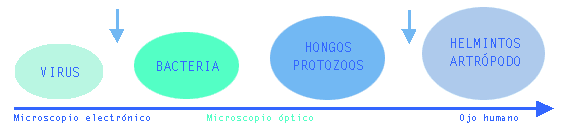 